	K e p a d a				Yth.	Bapak Walikota Baubau	Perihal	: 	Permohonan Izin Puskemas	 		Cq. 	Kepala Dinas Penanaman Modal   			        				dan PTSP Kota Baubau	  		di-					       BaubauYang bertanda tangan di bawah ini,N  a  m  a 	:		Tempat/Tanggal Lahir	:		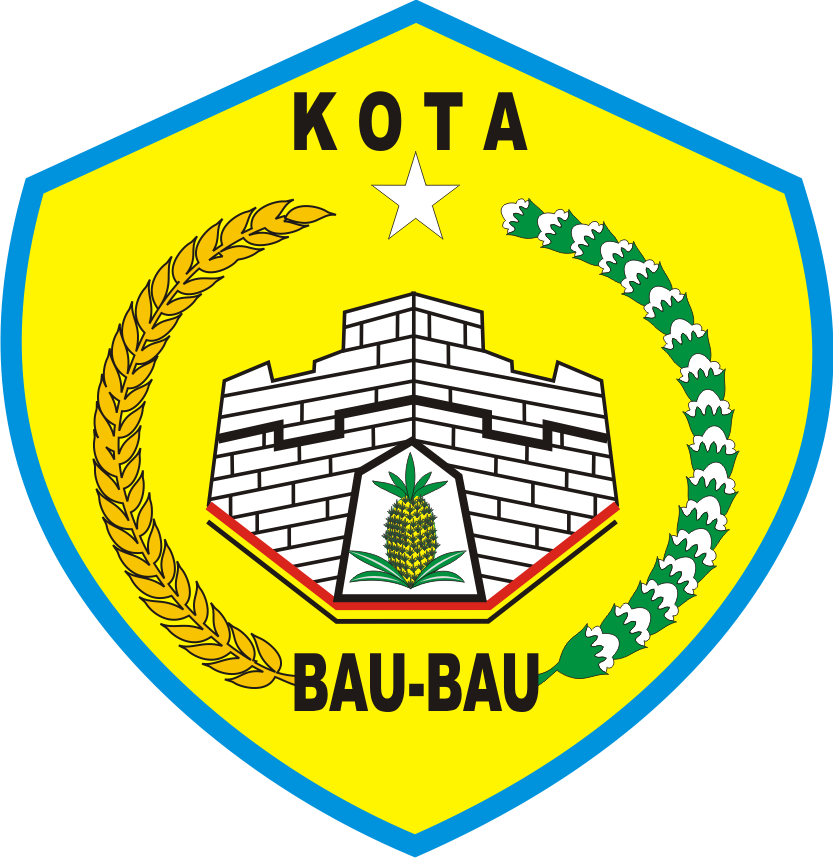 Alamat	:				Telepon/Hp. 	Dengan ini mengajukan permohonan untuk mendapatkan Izin Puskesmas, dengan data sebagai berikut:Nama Puskesmas	:			Alamat	:			Sebagai bahan pertimbangan bersama ini kami lampirkan :Adapun data yang dilampirkan sebagai dokumen permohonan Izin Puskesmas ini adalah BENAR dan SAH, apabila dikemudian hari ditemukan dokumen yang telah kami berikan tidak benar dan sah, maka kami bersedia dikenakan sanksi sesuai dengan peraturan dan ketentuan yang berlaku.Demikian permohonan ini kami buat, atas perhatiannya kami ucapkan terima kasih.		Baubau, …………………………….. 20….		Pemohon,		(………………………………………)		Nama Lengkap NoNama DokumenAPersyaratan Izin Baru1Dokumen pembentukan Unit Pelaksana Teknis Daerah (UPTD) dengan kriteria Puskesmas harus didirikan pada setiap kecamatan.2Dokumen salinan sertifikat tanah atau bukti lain kepemilikan tanah yang sah 3Dokumen keputusan bupati/wali kota yang berisi nama dan alamat, kategori berdasarkan karakteristik wilayah kerja dan kemampuan pelayanan Puskesmas4Dokumen Surat Pernyataan Kesanggupan Pengelolaan dan Pemantauan Lingkungan Hidup;5Dokumen Profil Puskesmas, paling sedikit memuat aspek lokasi, bangunan/sarana, prasarana, peralatan, ketenagaan, kefarmasian, laboratorium, pengorganisasian dan penyelenggaraan pelayanan sesuai dengan standar6Dokumen Surat Izin Praktik (SIP) semua tenaga kesehatan yang bekerja di Puskesmas7Kajian kelayakan pendirian Puskesmas bagi Puskesmas yang pertama kali didirikanBPersyaratan Izin Perpanjangan1Dokumen Izin Puskesmas yang masih berlaku2Dokumen Profil Puskesmas, paling sedikit memuat aspek lokasi, bangunan/sarana, prasarana, peralatan, ketenagaan, kefarmasian, laboratorium, pengorganisasian dan penyelenggaraan pelayanan sesuai dengan standar3Dokumen Surat Izin Praktik (SIP) semua tenaga kesehatan yang bekerja di PuskesmasCPersyaratan Izin Perubahan1Dokumen Izin Puskesmas yang masih berlaku2Dokumen salinan sertifikat tanah atau bukti lain kepemilikan tanah yang sah 3Dokumen kajian kelayakan untuk Puskesmas (dalam hal direlokasi atau berubah penggolongan usaha/kategori) dari Dinas Kesehatan Kabupaten/Kota; dan/atau4Dokumen Keputusan bupati/wali kota yang berisi nama dan alamat, kategori berdasarkan karakteristik wilayah kerja dan kemampuan pelayanan Puskesmas